M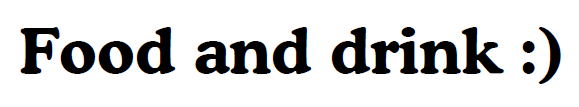 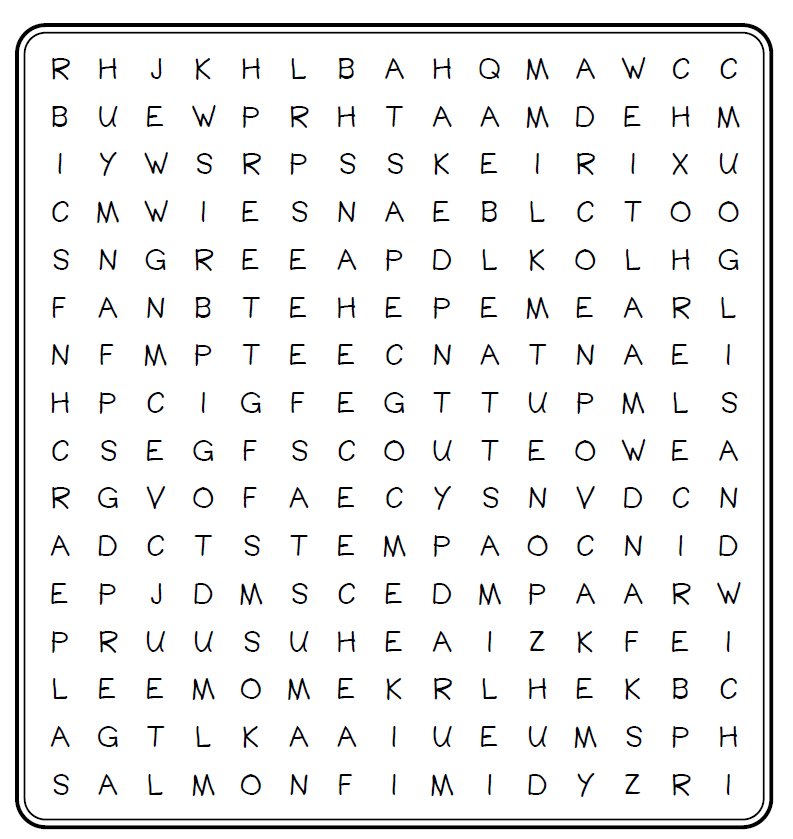 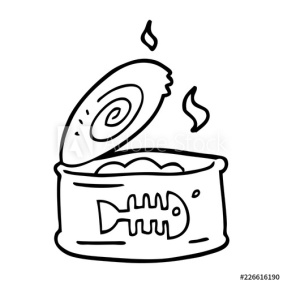 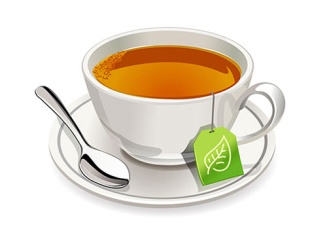 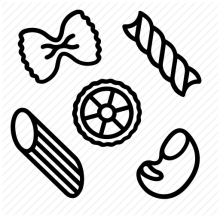 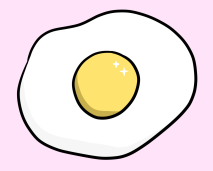 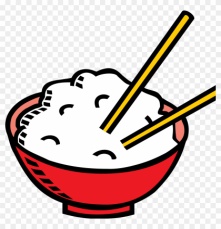 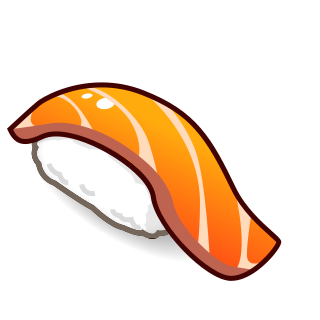 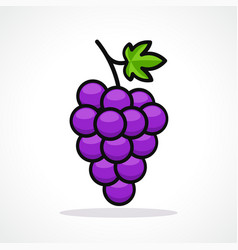 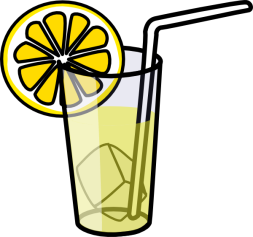 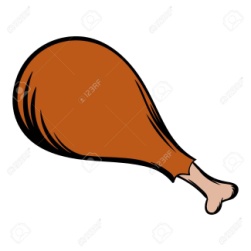 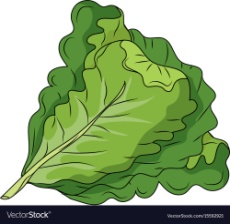 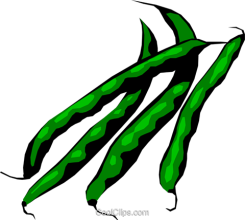 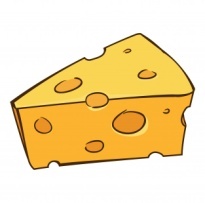 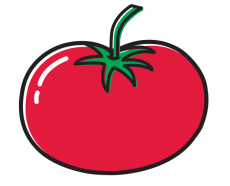 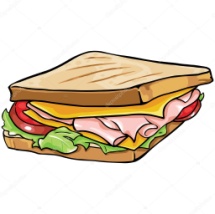 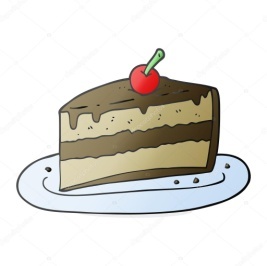 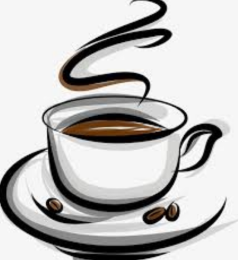 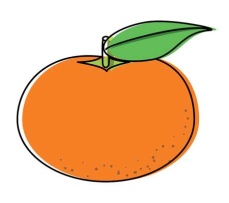 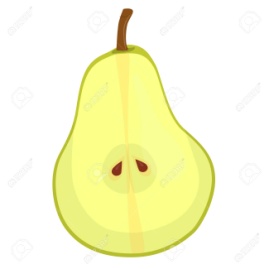 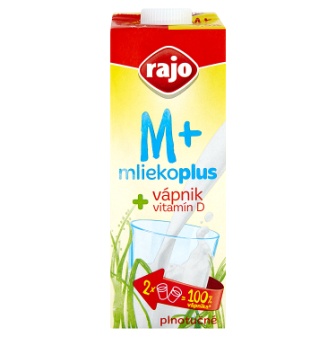 